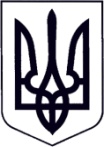 У К Р А Ї Н АЗАКАРПАТСЬКА ОБЛАСТЬМУКАЧІВСЬКА МІСЬКА РАДАВИКОНАВЧИЙ КОМІТЕТР І Ш Е Н Н Я12.11.2019		                    		Мукачево                                                № 315Про тимчасове припинення видачі Дозволів на проведення земляних робіт на території міста МукачевоВ зв’язку з настанням осінньо-зимового періоду та погодними умовами, які спричиняють порушення технології проведення робіт з відновлення дорожнього покриття та благоустрою, відповідно до п. 4.6. Правил проведення земляних робіт на території міста Мукачева затверджених рішенням виконавчого комітету Мукачівської міської ради від 31.01.2017 №16, керуючись ч.1 ст.52, ч.6 ст. 59 Закону України «Про місцеве самоврядування в Україні» виконавчий комітет Мукачівської міської ради ВИРІШИВ:1. Управлінню міського господарства виконавчого комітету Мукачівської міської ради (В. Гасинець) тимчасово припинити видачу Дозволів на проведення земляних робіт на території міста Мукачево з 15.11.2019 по 15.03.2020 року, крім аварійних робіт та робіт, які виконуються за кошти місцевого бюджету. За виникнення нагальної потреби в проведенні земляних робіт, Дозвіл на проведення таких робіт може бути виданий за рішенням виконавчого комітету Мукачівської міської ради.2. Контроль за виконанням даного рішення покласти на заступника міського голови Е. Барчія. Міський голова									        А. Балога